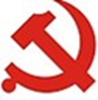 经济与管理学院党委工作简报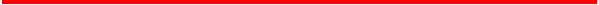 经济与管理学院党支部3月党委工作简报三月份，经济与管理学院各党支部有序开展了各项工作。新学期伊始，全院各支部召开了支部会议，总结不足，继往开来。教工党支部着手本科教学评估、本科毕业生毕业设计和硕士招生复试相关事宜；学生党支部落实了发展对象的推选工作，全员加入“党员E先锋”全市基层党建综合管理平台，带领同学们积极参与到“五月的花海”和运动会方阵排练中来。各支部按要求上交党费，开展组织生活会和丰富多彩的支部活动。现将三月份工作汇报如下:教师党支部办公室党支部2018年3月，办公室党支部开展了支部书记述职；办公室党支部召开了民主生活会；办公室支部组织部分党员观看了《红海行动》，提高了党员同志的爱国热情和对和平环境来之不及的珍惜，国家的安全稳定靠军人的牺牲与奉献换来的；办公室支部部分党员组织完成了学院的硕士生复试工作；收缴2018年1-3月党费；办公室支部部分党员组织完成了3月的本科评估校内自查工作；办公室支部部分党员组织完成了学院学位会；办公室支部部分党员组织完成了研究生毕业典礼工作。市场营销党支部2018年3月，营销党支部主要的工作如下：1.参加基层支部书记述职；2.组织支部的例会活动；3.开展本科教学自评估工作；4.组织教研室老师参加学院的硕士生复试工作；5.收缴2018年1-3月党费；6.支部召开主题为“加强对同学们心理问题工作”的会议，要求老师们注意工作方式和方法，班主任老师要多关心同学们的心理动向，对挂科、留级和补考等同学要认真妥善对待。工程管理党支部2018年3月工程管理支部主要做了以下几个工作：1.组织教研室老师进行“双一流”专业建设申报工作；2.针对本科评估的工作，组织教研室老师对试卷和本科论文材料进行进一步整改；3.多方查找本支部失联多年党员从荣刚，与他取得了联系，收取了他补交的党费并就他的组织关系转移问题进行了沟通；4.支部1-3月党费的缴纳工作。会计学党支部2017-2018（2）学期开学伊始，会计学教工支部的主要工作总结如下：1.完成2017年度党建工作述职报告，对过去一年中党支部所做工作、存在问题及今后的措施进行了总结归纳，并交由支部委员会讨论和修改；2.党员们按照新标准计算并缴纳一季度党费；3.党员带头并带动大家完成为迎接本学期教学评估的各项准备工作，积极自查互查试卷、论文及辅助材料、实践环节，并针对查出问题进行了整改；4.协助教研室完成2018届研究生毕业答辩工作，所带研究生通过论文答辩及学位委员会会议，顺利毕业；5.协助教研室开始2017届毕业生本科论文工作；6.积极参与学院研究生复试工作，大部分党员参与了面试、监考等具体工作；7.召开支部组织生活会一次，夏宁老师做了关于参观加拿大感受的发言。金融国贸党支部2018年3月金融国贸支部主要做了以下几个工作：1.参加院党委组织的支部书记述职，阐述了我支部的主要做法与成绩，分析了存在的问题与原因，并在此基础上提出了下一步的思路与措施；2.组织支部党员迎评整改工作；3.组织参加2018硕士研究生复试综合面试工作；4.2018届学生马上将迎来毕业，支部提前安排布置相关毕业论文指导任务。信息管理党支部2018年3月信息管理支部主要做了以下几个工作：1.支部召开新学期座谈会，对新学期的工作指导精神进行汇报，要求每位教师新学期新面貌，站好新学期第一班岗，认真讲课、备课；2.支部召开民主生活会，结合大学即将迎来的教学评估，教研室围绕信管专业迎接评估相关事宜进行思想动员，要求每位党员以身作则，做好份内事物，按照学院颁发的标准进行核查，并且组织教师进行了互查，针对查出来的相关问题，进行批评和自我批评，进行整改。；3.针对大四毕业实习结束，即将开始本科论文写作和答辩指导开展的情况，教研室集合党支部成员一起进行了短会，要求按照年前进度规划的要求，认真指导，进行针对性管理，保证毕业论文质量。学生党支部博经管1444班党支部1.强化政治理论学习，年初制定了党支部年度学习计划及安排，将党的十九大精神作为重点学习内容，组织同学们认真学习了我党的十九大报告、结合纪录片“厉害了，我的国”进行新时代国家和民族自豪感、荣誉感的讨论与热议，分享大家的心得，把握了国家、社会的时代特征；2.加强对党员的教育管理，严格执行“三会一课”制度，以学习党的十九大精神为重点，共同把我党支部工作切实开展好，通过“三会一课”制度，即支部生活会、党员大会、民主生活会和党课的学习，充实党员的思想阵地，为建设高素质的党员队伍，提供思想保证。博经管1545班党支部1.进入3月份，是新学期开始的时间，博经管1545班党支部召开会议继续深入学习党的十九大精神和全国两会报告；2.骨干党员围绕两会报告进行了发言，大家在发言中谈到要把自己的科研和国家发展紧密结合在一起，作为当代博士研究生，要有眼界，有担当，有干劲；3.面对就业季，党支部专门召开支委会议，讨论在就业活动中凸显党支部和党员模范作用的议题，支部号召党员在就业活动中，充分体现华电优秀学子风采，积极应聘，真诚应聘，绝不做有损华电声誉的虚假简历、虚假履历、违约等事情。博经管1647班党支部开展了继续深入学习“两学一做”的党支部主题会议。为深入学习贯彻习近平总书记系列重要讲话精神，推动全面从严治党向基层延伸，进一步解决党员队伍在思想、组织、作风、纪律等方面存在的问题，中央决定在全体党员中开展“两学一做”学习教育实践活动。党支部积极响并制定学习计划，支部在2017年多次学习和践行的情况下，继续采取集中学习和个人自学相结合的方式，认真学习《中国共产党党章》、《自律准则》、《处分条例》、《习近平总书记系列重要讲话读本》等，强化了党员意识、增强了党性修养。博经管1746班党支部1.按照校党委的有关理论学习部署，认真组织党员开展党的理论学习，并坚持定期组织全体党员参加支部大会，组织宣传和贯彻党的路线、方针和政策，用科学知识武装头脑，反对封建迷信、邪教，努力提高思想素质和理论水平，坚定政治立场和共产主义信念，按时开展批评与自我批评民主生活会；2.制定新学期工作计划，关注积极分子考察情况；3.组织支委学习“党员E先锋”全市基层党建综合管理平台及党支部工作规范，确定系统信息记录工作分工；4.党员严格按照责任区分工加强对班级成员的安全教育，掌握班级同学心理动向及回校情况，保障班级健康稳定发展。研经管1526班党支部1.支部委员认真收集、整理入党积极分子材料；2.及时收缴1-3月的党费。研经管1527班党支部1.临近毕业，党支部配合班委共同召开了班会，了解同学们的面试心得以及就业去向，共同探讨毕业论文及答辩的相关事宜；2.党员严格按照责任区分工加强对班级成员的安全教育，掌握班级同学心理动向及回校情况，保障班级健康稳定发展；3.党支书组织积极分子补充归档材料，联系党员共同整理支部党员档案。研经管1528班党支部1.临近毕业，与班委召开班会，做好毕业相关手续办理、档案整理工作，安排部署全班同学聚餐、拍照留念等活动；2.召开支部大会，确定校友联络员，加强毕业后与母校的联系，以多种方式支持母校的发展；3.按时收缴党费。研经管1529班党支部1.办理毕业生离校相关组织关系转移工作；2.开展毕业班会活动。研经管1530班党支部组织本支部党员对两会精神进行了学习，认真研究两会形成的文件和决议，并帮助同学们积极就业。研经管1628班党支部1.召开党员大会，组织支部成员学习习近平新时代中国特色社会主义思想；2.组织支部成员观看两会开幕式，并通过微信平台进行线上学习讨论；3.召开党内会议，制定本学习支部活动计划，并通过党内交流了解支部成员的学期计划目标。研经管1629班党支部1.支部集合支部委员开会制定本学期计划并学习了支部工作规范；2.支部关注班级成员思想动态，安排心理委员密切关注思想有波动的同学，同时根据党员责任区划分，对班级每一位思想、心理存在波动的同学进行开导；3.支部书记参加加强党支部规范化建设培训，通过学习支部工作规范，传达了全面推进党支部规范化建设的重点任务，并对未来工作进行了规划。研经管1630班党支部1.召开新学期党支部建设动员会，我支部党员（部分出席）于第一食堂召开了简短的学期党支部建设动员会；2.支部党员热议全国“两会”；3.支部书记参加学生党支部规范建设专题培训会。研经管1631班党支部1.组织党员们填写《北京高校基层党建工作》调查问卷，让大家在回答问题中对自己的工作与思想进行一个概括和梳理；2.党支书牵头在班级三个专业范围内开展研究生职位信息调查工作，并形成材料，积极配合党建与思政研究室的相关工作内容；3.收取2018年第一季度的党费；4.协同班委会动员班级同学积极参加到运动会和花海中并取得了显著效果；5.参加党支部规范化建设专题培训会，并认真学习；6.召开支委会就党支部规范化建设进行讨论与工作任务部署；7.党支书魏铭岐同志学习并掌握党员E先锋平台使用方法，同时督促支部所有党员关注党员E先锋刚进行了账号绑定；8.党员会讨论学习习近平总书记新时代中国特色社会主义思想，深刻领会党的十九大主题，教育党员不忘初心牢记使命，为实现中华民族伟大复兴的中国梦不懈奋斗。并组织党员对同学们进行新学期安全温馨小提示、学习贴心小贴士的志愿服务活动；9.整理本支部2017年组织生活会相关统计表格并上交。研经管1727班党支部1.党支部召开党小组学习会议，学习召开的两会工作精神，同时明确各个党员的安全责任区，平时发现同学中的情况及时汇报；2.安排合适的党员作为积极分子的培养联系人，加强积极分子日常生活中的考察；3.为了规范纺织部建设，参加了学校的培训会，会后积极将开会精神传达给各个党员，同时要求各位党员及时绑定党员E先锋，方便以后工作的展开。研经管1728班党支部1.党支部特举办党员会议，学习今年的两会精神和习近平新时代中国特色社会主义思想，深刻领会党的十九大的主题，以教育党员不忘初心、牢记使命，为实现中华民族伟大复兴的中国梦而奋斗；2.组织党支部参加“衣+衣=爱，温暖在行动”毕业季公益募捐活动，极大调动了支部党员的热情，很多党员也将自己想要募捐的衣服清洗干净之后募捐，贡献出了自己的一份力量。研经管1729班党支部1.支部按照校党委的有关理论学习部署，开展了“两学一做”学习计划，包括党员的定位以及党组织结构、党组织纪律、党章内容等学习内容，并组织支部党员进行学习，提高党员的政治理论知识水平；2.总结支部不足，在文化建设工作方面还有待丰富和提高，政治理论学习力度不够，活动创新性不强，在今后的工作中总结经验，在现有的基础上继续开展保持党员先进性的教育活动。研经管1730班党支部1.召开第一季度工作会，会中支部成员一起讨论了本学期要达成的目标，具体包括党章的学习，支部特色活动等，同时支部成员也对自己在新的学期提出了要求，坚定了服务同学的使命。；2.根据年度活动安排表的内容，党支部对新时代新中国特色社会主义思想进行了学习；3.通过对“不忘初心，牢记使命，高举中国特色社会主义伟大旗帜，决胜全面建成小康社会，夺取新时代中国特色社会主义伟大胜利，为实现中华民族伟大复兴的中国梦不懈奋斗”19大主题的再次体会，更加明确了支部党员自己的责任与担当，坚定了为祖国的不断发展而不断进步的决心。研经管1731班党支部1.组织全体支书进行了集体学习党员E先锋的使用方法，并在会后，召开了支部会议，向支部成员进行了讲解；2.支部进一步完善了党建工作平台内的成员信息；3.总结工作不足。研经管1732班党支部1.党支部书记蓝梦同志参加了学校组织的党支部规范化建设专题培训会。2.参与毕业季公益募捐活动，奉献爱心。2015级学生党支部1.支部组织全体党员和预备党员参加了学校于3月12日举办的“优化育人环境建设美丽校园”主题植树活动；2.3月18日，支部组织联合经济与管理学院志服部组织开展了“经管益行”志愿活动；3.支部三月下旬在年级内开展了大范围的动员工作，积极动员同学们加入运动会表演方阵，为运动会和华电校庆活动的前期准备贡献力量。2016级学生党支部1.党支部书记何一老师安排党支部同学，提前发布补考时间安排，确保通知到位；同时再次向同学们强调诚信考试的重要性，希望党支部成员充分发挥自身的作用，带动身边的挂科同学积极备考，争取通过考试。2.支部组织学生干部和党支部成员深入了解身边同学的精神风貌和生活状态。通过宿舍走访、一对一访谈、集体座谈、微信交流等形式，对2016级同学的思想状态进行了整体了解。3.月末，在听取入党积极分子培养联系人、预备党员和群众意见的基础上，支部依照规章制度，对于新一批发展对象进行讨论研究。2017级学生党支部1.开展批评与自我批评活动同时开展支部专题学习活动。2018年3月15日，我支部召开本学期第一次党支部民主生活会，开展批评与自我批评活动，支部全体成员就自身存在的各方面问题开展了深刻的自我批评同时也就支部的发展建设及未来活动的开展进行了热烈的讨论。随后支部开展专题学习活动，学习主题为：“深刻领会新思想,奋力走好新征程—深入学习贯彻习近平新时代中国特色社会主义思想。”2.组织专题学习研讨，深刻领会十九大主题，教育党员不忘初心，牢记使命。2018年3月22日，我支部组织主题学习研讨，再次学习十九大精神，教育党员不忘初心，牢记使命。会议还研讨了进一步强化了党支部建设，建设学习型党支部的有关事项。3.开展支部书记与支部成员谈心谈话活动。支部于2018年3月29日、30日开展了支部书记同同支部成员谈心谈话活动。谈心谈话采取一对一、面对面的形式，党支部书记李文姝同支部全体成员既谈学习、学生工作问题，也谈思想问题；既谈自身差距，也提醒对方不足。